Дата: 14.12.2020Предмет: Русский язык и культура речиГруппа: М-12Тема:  Практическое занятие №4   Морфемный и словообразовательный  разбор слова. Преподаватель: Колмакова И.В.Задание 1:  выполните упражнения.Упражнение 1.Выпишите:Слова с нулевым окончанием.Солидарность, стремление, преуспел, участвуя, шире, альпинист, байдарка, шоссе, преодолел, преврати.Слова, которые не имеют окончаний.Статья, приобретя, вчера, дисциплина, табло, сегодня, ситуация, высушив, пенальти, двести.Слова с двумя приставками.	Воодушевить, вообразить, непобедимый, непогрешимый, воссоединение, посоветовать, подействовать, озаглавить, озадачить, обнажить.Слова с двумя суффиксами.Талантливый, оркестрантка, ремесленник, программный, виртуозность, гостиница, типографский, печатать, авторство.Сложные слова.Биография, ситуация, жизнеописание, проектировать, кинотеатр, поликлиника, мультивитамины, великолепный, радиопередача, безотчетный.Упражнение 2.Прочитайте текст. Выпишите выделенные слова и рядом запишите те, от которых они образовались.СвечкаГорела свечка в старом подсвечнике, горела да и отгорела. Погасла. Кончилась.— Какая она недолговечная! — весело сказал таракан, выползая из щели. — Мало пожила свечка.— Да, она мало пожила, — сказал, вдохнув, старый подсвечник. — Зато ярко горела.  Многим от нее было светло и радостно.Ничего на это не ответил таракан, уползая к себе в щель, потому что в подсвечник вставили новую свечку и зажгли. А таракан не любил света и боялся его.    (Е. Пермяк) Упражнение 3.Прочитайте и определите, каким способом образованы выделенные слова.  1) привкус  2)крючок	3)нахлебник   4)подземелье     5)весенний2.	1)морозоустойчивый	 2)пригорок 	3)повсюду	4)садовый          5)заречный	3. 1) лыжник, 2)загородный,  3)бег	,  4)вечнозелёный,  5)гостиная (сущ.)4. 1)нежность	 2)перебежчик	3)домище	4)подорожник         5)гниль	5. 	1)столовая	 2)беззвучный	3)рыбный	4)воспеть         5)крик	6. 1)приземлить	 2)ракета-носитель 	3)бумажник  	4)тишь         5)сверхмодный7. 1)теплоход  2)сотоварищ	3)землячка	4)заморский         5)дрожь	8. 1)самолетостроение	 2)спутник	3)землячество	4)прехорошенький    5)муть9. 1)совхоз	 2)синь	3)домовой	4)заоблачный         5)лязг	10. 1)кинотеатр	 2)залив	3)братский	4)придорожный      5)кафе-клубУпражнение 4.Образуйте как можно больше слов от словаходить                                                         2) веритьУпражнение 5.Какие слова состоят из приставки, корня, одного суффикса и окончания?Упражнение 6.Восстановите пропущенные звенья в словообразовательных цепочках:давний  ...  недавно;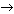 теннис  ...  теннисистка;велосипед  ...  велосипедистка;привлекать  ...  ...  привлекательность;разделить  ...  разделительный.1)Закрыв, укрепивший,  подарки,  меньшинство,   перекрасивший,   занимаясь, выскочка, присуждается  .подснежники, усиливая, высочайший, прочитавший, марево, наивысший, закричавший, написав.